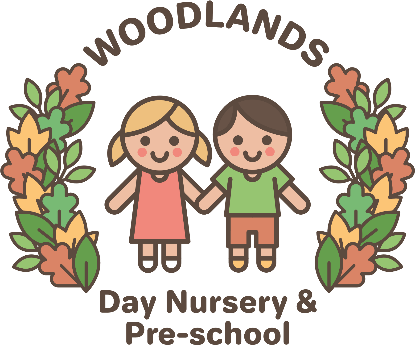 Safe Care and PracticeWorking with young children to ensure they feel safe, secure and happy involves nursery staff being responsive to their needs, whilst maintaining professionalism. This includes giving children cuddles and changing children’s nappy’s or clothes.  To minimise the risk of allegations the nursery promotes good practice in the following ways:  Although it is appropriate to cuddle children, staff are advised to usually do this in view of other children and practitioners. There may be occasions, for example when a child is ill and needs comforting away from others and this will continue to take place. It is the duty of all staff and the manager to ensure that comforting children is appropriate and to monitor practice   When changing children’s nappy’s or soiled/wet clothing, the doors remain open, where appropriate. All staff are aware of the whistle blowing procedures and the manager carries out random checks throughout the day to ensure safe practices Inappropriate behaviour such as over tickling, over boisterous or inappropriate questions such as asking children to tell them they love them is discouraged.  Management will challenge inappropriate behaviour in line with the supervision/ disciplinary or whistleblowing procedures. If a parent or member of staff has concerns or questions about safe care and practice procedures they are urged to see the manager at the earliest opportunity.